ETAP EDUKACYJNY: BRANŻOWA SZKOŁA I STOPNIAKLASA: 3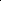 l.p.PrzedmiotWydawnictwoTytuł podręcznikaAutor1.j. polskiNowa EraTo się czyta? - podręcznik do języka polskiego klasy 3A.  Klimowicz i J. Ginterbranżowej szkoły I stopnia.2.j. angielskiWybór podręcznika po uzgodnieniu z nauczycielem3.historiaOperonHistoria. Klasa 3. Podręcznik do szkoły branżowej 1 stopniaM.Ustrzycki, J. Ustrzycki4.geografiaNowa EraOblicza geografii 3. Szkoły ponadpodstawowe. PodręcznikCz. Adamiak, A. Dubownik, M. Świtoniak, M. Nowak, B. Szydadla liceum i technikum. Zakres podstawowy (również dlaszkoły branżowej)5.biologiaOperonBiologia 3 dla szkoły branżowej.B.  Jakubik i 1 in.6.matematykaNowa EraTo się liczy!– podręcznik do matematyki ze zbiorem zadańK. Wej i 1 in.dla klasy 2  branżowej szkoły I stopnia7.j. angielskiUzgodnienia z nauczycielem (wrzesień)zawodowy8.WOSOperonWiedza o społeczeństwie. Branżowa Szkoła I stopniaB. Surmacz, J.Malewska, 2b. Smutek   1065/2019